A/C Colegiado do Programa de Pós-Graduação em Planejamento Territorial e Desenvolvimento Socioambiental – PPGPLAN - Profissional,Eu, abaixo identificado, aluno regularmente matriculado no curso de Mestrado Profissional em Planejamento Territorial e Desenvolvimento Socioambiental desta Universidade, solicito que seja aprovado o aproveitamento de créditos das disciplinas abaixo listadas, cuja comprovação de conclusão e demais documentação, encontram-se em anexo.IDENTIFICAÇÃO:MESTRANDO: 	ORIENTADOR: 	DISSERTAÇÃO:TÍTULO: 	DISCIPLINA 1:NOME: 	QUANDO FOI CURSADA (ANO/SEMESTRE): ______________________________________________________________                    CURSO: 	INSTITUIÇÃO: 	DISCIPLINA 2:NOME: 	QUANDO FOI CURSADA (ANO/SEMESTRE): ______________________________________________________________                    CURSO: 	INSTITUIÇÃO: 	DISCIPLINA 3:NOME: 	QUANDO FOI CURSADA (ANO/SEMESTRE): ______________________________________________________________                    CURSO: 	INSTITUIÇÃO: 	Data: ___ /___ / ______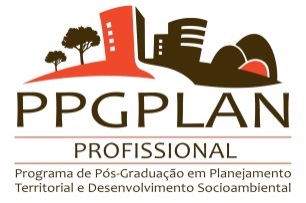 PEDIDO DE APROVEITAMENTO DE CRÉDITOS - MESTRADOASSINATURA MESTRANDOASSINATURA ORIENTADOR